Управление образования администрации города ВладимираМуниципальное автономное учреждениедополнительного образования г. Владимира«Станция юных натуралистов «Патриарший сад»Владимирская обрастьОценка эффективности выращивания рукколы культурной (Еruca sativa)  методом гидропоникиАвтор работы:Коровина Полина,учащаяся 6 класса, обучающаясяМАУДО «СЮН «Патриарший сад»Руководитель:Лукашина Ольга Александровна, педагог дополнительного образованияМАУДО «СЮН « Патриарший сад»Владимир 2020ОглавлениеВведение	31.Обзор использованных источников	42. Этапы выполнения проекта	53. Результаты проекта	7Выводы .	10Список использованных источников………………………………………….. 10Приложение «Фотоматериалы» 	11ВведениеРуккола — культура, богатая макро- и микроэлементами, важный источник биогенного йода, отвечающего за нормальное функционирование щитовидной железы, поддерживающего гормональный баланс, необходимый для работы мозга и поддержания иммунитета человека. Руккола является традиционным ингредиентом средиземноморской кухни. Именно оттуда мода на этот овощ пришла в Россию. Это растение из семейства крестоцветных, представляет из себя зеленый салат с пряно-горчичным вкусом. Оттенки вкуса могут варьироваться у разных сортов.Производство зеленных культур, в том числе рукколы, на гидропонике позволяет решить проблему круглогодового обеспечения человека ценными овощами, богатыми физиологически активными веществами. Такой прогрессивный беспочвенный способ выращивания позволяет увеличить урожайность в десятки раз и получать продукцию высокого качества. В настоящее время существует множество видов гидропонных установок для выращивания овощных культур, в том числе зеленных. Актуальным всегда  остается вопрос экономичности   и простоты использования гидропонной системы, обеспечивающей комфортный процесс выращивания растений. Цель исследования:Оценить эффективность выращивания рукколы культурной (индау) сортов Покер и Диковина методом гидропоники.Задачи исследования: Проанализировать литературу по заданной теме, изучить агротехнику выращивания рукколы методом гидропоники;Создать гидропонную установку проточного типа;Провести фенологические наблюдения и агротехнические  мероприятия;Оценить урожайность рукколы культурной (индау) сортов Покер и Диковина методом гидропоники с использованием различных видов субстратов;Оценить экономическую эффективность выращивания рукколы культурной (индау) сортов Покер и Диковина методом гидропоники.Обзор использованных источниковРуккола культурная (Гусеничник посевной, или Индау посевной, или Эрука посевная) (Еruca sativa) - однолетнее травянистое растение с ветвистым стеблем высотой 40—80 см. Листья крупные, лировидные, перисто-рассеченные, образуют приподнятую или полуприподнятую розетку высотой от 18 до 35 см. Цветки белые с фиолетовыми жилками, цветоножки прижаты к стеблю. Плод — продолговатый стручок длиной 2—3 см. Семена шаровидные, овально сдавленные, зеленовато-серые. Индау происходит из Западного Средиземноморья, откуда широко распространился в Азию вплоть до Индии. В диком виде встречается в южных районах европейской части России, на Кавказе, в Крыму и Средней Азии. В культуре в Средиземноморье с давних времен, в Центральной Европе — со Средних веков.Руккола - пряно-вкусовое растение, которое ценится за орехово-горчичный вкус. Сочные листья ярко-зеленого цвета широко используются при приготовлении разнообразных салатов, бутербродов, мясных и рыбных блюд. Отличная острая приправа. Растение богато на витамины С, РР, А, В, эфирные масла и минеральные соли. Благодаря содержанию в растении флавоноидов, оно способно укреплять стенки кровеносных сосудов.
Наличие в ней железа и йода повышает уровень гемоглобина в крови, способствует выведению холестерина и, в общем, оказывает положительное действие на организм, являясь полезным энергетиком. Обладает мочегонным, лактогенным, антибактериальным действием, стимулирует работу желудочно-кишечного тракта [2,3,4,7].Агроэкологические аспекты выращивания рукколы в условиях гидропоники изучались отечественными и зарубежными исследователями. При этом в первую очередь рассматривались агробиологические и технологические аспекты использования проточной гидропоники. Преимущества гидропоники перед простым грунтовым выращиванием для рукколы заключается еще и в том, что по своей природе она склонна впитывать из окружающей среды, почвы, влаги нитраты и соли тяжелых металлов. Рукколу можно выращивать разными методами: на платформах, питательном слое, методом орошения. Самый распространенный способ – проточный. Суть его заключается в постоянной циркуляции жидкости по желобам, в которые встроены растения. Питательный раствор очень тонким слоем, при этом имеет большую площадь соприкосновения с воздухом. Таким образом обеспечивается самонасыщение жидкости кислородом извне.  Кислород проникает в жидкость за счет трения, которое создает течение. Это уникальное изобретение самой природы. Ведь по такой же технологии вода в реке насыщается кислородом. Метод был изобретен в Англии в 1960-х годах и до сих пор остается самым популярным в Европе, а также в Австралии [1,5,6]. Эта система имеет определенные плюсы и некоторые минусы:Семена на рассаду выращивают отдельно, высевают в небольшие емкости, накрывают прозрачным оргстеклом или полиэтиленом для создания парникового эффекта. Затем в возрасте 10-14 дней, на стадии формирования настоящего листа помещают в проточную гидропонную систему. Горшочки должны иметь дренажные отверстия, через которые корни будут соприкасаться с питательным раствором. Внутрь помещают субстрат из смеси крупнозернистого торфа с перлитом, минеральную вату или кокосовую стружку, керамзит. Руккола не требует большого количества удобрений. Излишки химических веществ будут накапливаться в зеленых листьях, что не желательно. А вот влаги руккола потребует много, необходимо орошение, опрыскивание, увлажнение воздуха. В сухом климате листья получатся слишком горькими. Рекомендуемая влажность воздуха 60-75%. Подсветку проводят в течение 12-18 часов, используют лампы ДНаТ, освещенность до 10 тыс. люкс. Поддерживаемая температура в помещении от +160С ночью до +200С днем [1,7].Этапы выполнения проектаЭтап 1. Создание гидропонной установки проточного типа командой учащихся и педагогов Станции юннатов «Патриарший сад».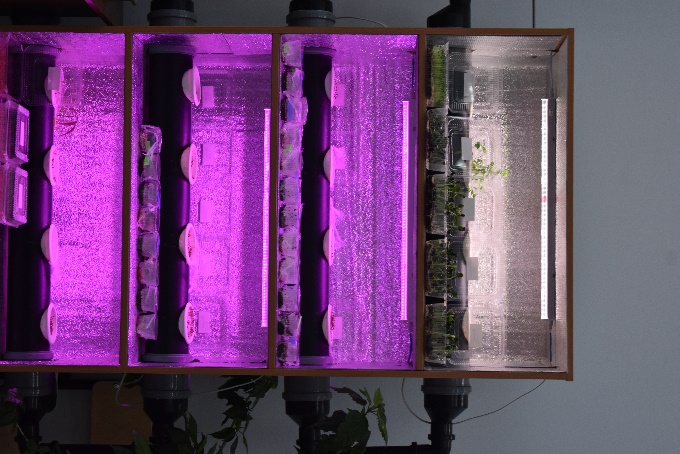  Гидропонная установка проточного типа состоит из труб (пластиковых каналов) замкнутого сечения, имеющих в верхней части круглые отверстия диаметром 10 см положенные с шагом  10 см в 4 уровня.  В желоба помещаются горшочки с растениями. В горшочках имеются прорези-отверстия для выхода корневой системы к питательному раствору. Питательный раствор из канистры подается по каналам по шлангу с помощью помпы- насоса.  Затраты на создание системы указаны в таблице 1.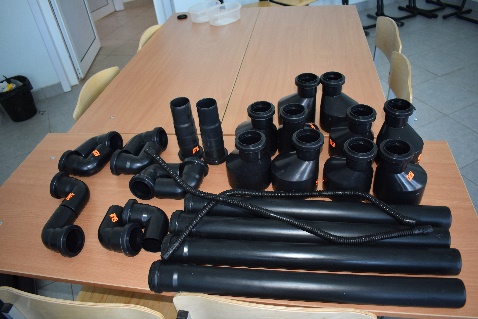 Таблица 1Состав установки и стоимость комплектующихСтартовые вложения проектаЭтап 2. Подготовка субстрата Для выращивания рукколы использовали 2 вида субстрата.Смесь вермикулита, перлита и  сфагнового мха, в качестве дренажа применяли керамзит.Кубики минеральной ваты, помещенные в керамзит.Этап 3. Подготовка питательного раствораПеред применением воду отстаивали 1 сутки.Использовали питательный растворы А и B фирмы RASTEA с концентрацией 4 мл/л каждого раствора.Этап 4. Посев семянЭксперимент проводился в период с 8 сентября по 	21 декабря 2020 года  в агролаборатории Станции юннатов «Патриарший сад».Описание сортов рукколыПокер. Скороспелый сорт, от всходов до уборки зелени 20–25 дней. Индау (руккола культурная) ценится за превосходный горчично-оливковый вкус и ароматичность. Сочные листья — составная часть различных салатов, мелко нарезанными их применяют при приготовлении бутербродов, это незаменимый острый гарнир к мясным, рыбным блюдам. Наличие своеобразного сочетания эфирных масел, витамина С, каротина, витаминов группы В, витамина Р, а также минеральных соединений делает эту культуру очень популярной. Высота розетки 15–20 см. Посев непосредственно в грунт, на глубину 1 см. Растение неприхотливо. Урожайность 1,0–1,3 кг/м2.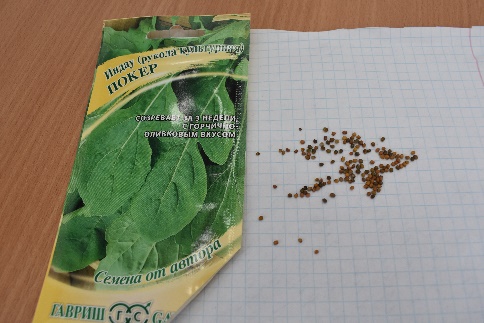 Диковина. Отлично подходит для круглогодичного выращивания дома на подоконнике. Среднеспелый сорт, позволяет получить урожай зелени уже через 2 недели после всходов. Растение образует розетку листьев высотой 18-20 см. Масса одного растения 18-20 г, урожайность - 1.7 кг/м2. Сорт долго сохраняет товарность, поздно стрелкуется. Обладает приятной горчинкой. Руккола прекрасно сочетается с рыбой, мясом, морепродуктами. Свежая зелень хороша в овощных салатах. Регулярное употребление рукколы повышает уровень гемоглобина, налаживает обменные процессы, укрепляет нервную систему. Посев на глубину 1-1,5 см. Уборку листьев начинают через 18-20 дней после появления всходов. 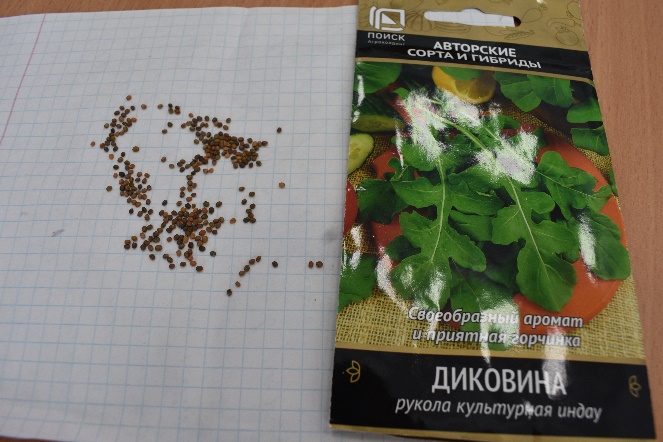 По 3 семени каждого сорта в 8 горшков произвели 8 сентября  (1 вид субстрата) и 27 ноября (2 вид субстрата). Для сохранения влажности покрыли горшочки пищевой пленкой. Всхожесть 98 %.Этап 5.Установка рассады в желоба и ее запуск. Через 7-10 дней, при появлении 2-4 листочков поместили горшки с растениями в установку.Режим роста рукколыУровень pH раствора: 6.0-7.5Питательный раствор  А и В RasteaСолесодержание: 2,0 до 2,3Освещение производилось фитолампами 18 Вт фирмы UneoСвет: - 12-18 часовТемпература окружающего воздуха:  20-23ºСВлажность 60-70 %Этап 6. Уход и наблюдение за ростом и развитием растенийКаждую неделю доливали необходимое количество раствора в канистру.Этап 7. Оценка урожайности и экономической эффективности выращивания рукколы исследуемых сортов методом гидропоники.Результаты проектаИсследования показали, что у сортов наступление фенофаз происходит практически одновременно, Диковина немного опережает Покер. На второй день появляются всходы, на третий – семядольные листочки.  Появление настоящих листьев наступило раньше на 3 дня у сорта Диковина, через 7-9 дней после появления всходов. Сроки наступления технической спелости соответствует заявленным требованиям производителя.  Дальнейшие наблюдения за ростом растений, показали незначительное отличия  сорта Диковина  от сорта Покер. Проведённые фенологические наблюдения занесены в таблицу 2. Таблица 2Фенологические наблюденияВысота растения сорта Диковина на момент сбора урожая при использовании в выращивании смеси вермикулита и перлита в среднем составила 28,6 см, что на 7,2 см выше второго сорта. Биометрические показатели исследуемых сортов рукколы в целом соответствуют заявленным требованиям. Использование в выращивании культуры второго вида субстрата – минеральной ваты, повышает  биомассу растений обоих сортов. Масса одного растения сорта Диковина во втором случае в среднем составила 23,1 г, у Покера – 20,6 грамм. Урожайность  рукколы в установке в пересчете на квадратный метр составила  787,2-1108,8 грамм (табл. 3).Таблица 3
Биометрические показатели исследуемых сортов РукколыОценка экономической эффективности выращивания исследуемых сортов рукколыДля определения  экономической эффективности  выращивания рукколы использованы следующие экономические показатели: затраты, сумма реализации, чистый доход, уровень рентабельности.Общие затраты на выращивание рукколы исследуемых сортов методом гидропоники (текущие расходы проекта)Затраты на семена: 11 руб. за 1 сортЗатраты на питательный раствор –143,1 руб.Затраты на субстрат – 90 руб. (1 вид субстрата) и 137 руб. (2 вид субстрата)Затраты на воду : 1,36 руб./0,047м3Затрат на электроэнергию- фитолампа 182,3 руб/30 дн., насос – 118,4 руб.Итого: 557,13 руб. (1 вид субстрата) и 604,13 руб. (2 вид субстрата)Цена реализации овощной культуры:1400 руб./кгТаблица 4Экономическая эффективность выращивания исследуемых сортов рукколы	Несмотря на невысокую урожайность, эффективность выращивания рукколы методом гидропоники достаточно высокая, так как руккола является очень ценным и популярным продуктом и  ее стоимость высокая (в среднем 1400 руб. за кг). В выращивании рукколы методом гидропоники  наиболее выгодно использовать минеральную вату, рентабельность составляет 129,1-156,9 %.Окупаемость проекта наступит примерно через 11-14 месяцев.ВыводыВыращивание рукколы на гидропонной установке проточного типа достаточно  хорошие результаты. Наблюдения за ростом и развитием исследуемых сортов Диковина и Покер, выявили незначительные отличия, биометрические показатели в целом соответствуют заявленным требованиям. Техническая спелость наступает в заявленные сроки. Установлено, что  средняя масса одного растения и урожайность сорта Диковина выше, чем у Покера. Экономическая эффективность  выращивания рукколы исследуемых сортов с использованием в качестве субстрата минеральной ваты, оказалась выше, чем при применении смеси вермикулита и перлита, рентабельность составила  больше 100 процентов.  При соответствующем доходе, окупаемость проекта наступит через 11-14 месяцев.Список использованных источников Бербеков К. З. Эффективность выращивания рукколы в условиях малообъемной гидропоники и при грунтовой культуре// Главный агроном.- №2, 2020.Бородин А. В. Рукола или руккола // Садовод и огородник. 2009 № 4. С. 10–15.Гордеева А. В. Заморский деликатес – руккола // Садовод и огородник. 2011. № 15. С. 22–23.Смекалова Т. Н. Руккола – Индау–Эрука//Садовод. 2011. №5. С. 44Ширинкин В. Н. Интродукция рукколы (индау), ее агробиологические и технологические особенности при возделывании в Пермском крае: дис. Пермь, 2012.Индау (рукола, салат рокет, Еruca sativa): полезные свойства, сорта, выращивание, агротехника, рецепты [Электронный ресурс]. – Режим доступа: https://doclvs.ru/medlechplant/indau.phpТехнология выращивания зеленных культур методом проточной гидропоники и подтоплением на УГС. [Электронный ресурс]. – Режим доступа: https://kubsau.ru/upload/iblock/680ef56334565d72ea86b0479437ed9c.pdfПриложениеФотоматериалы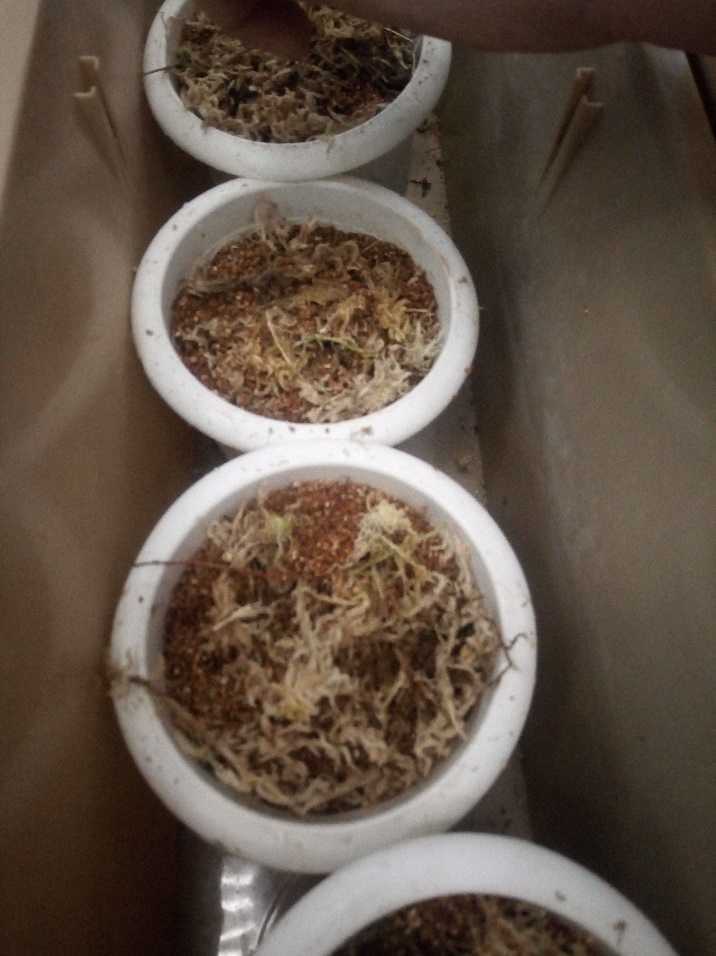 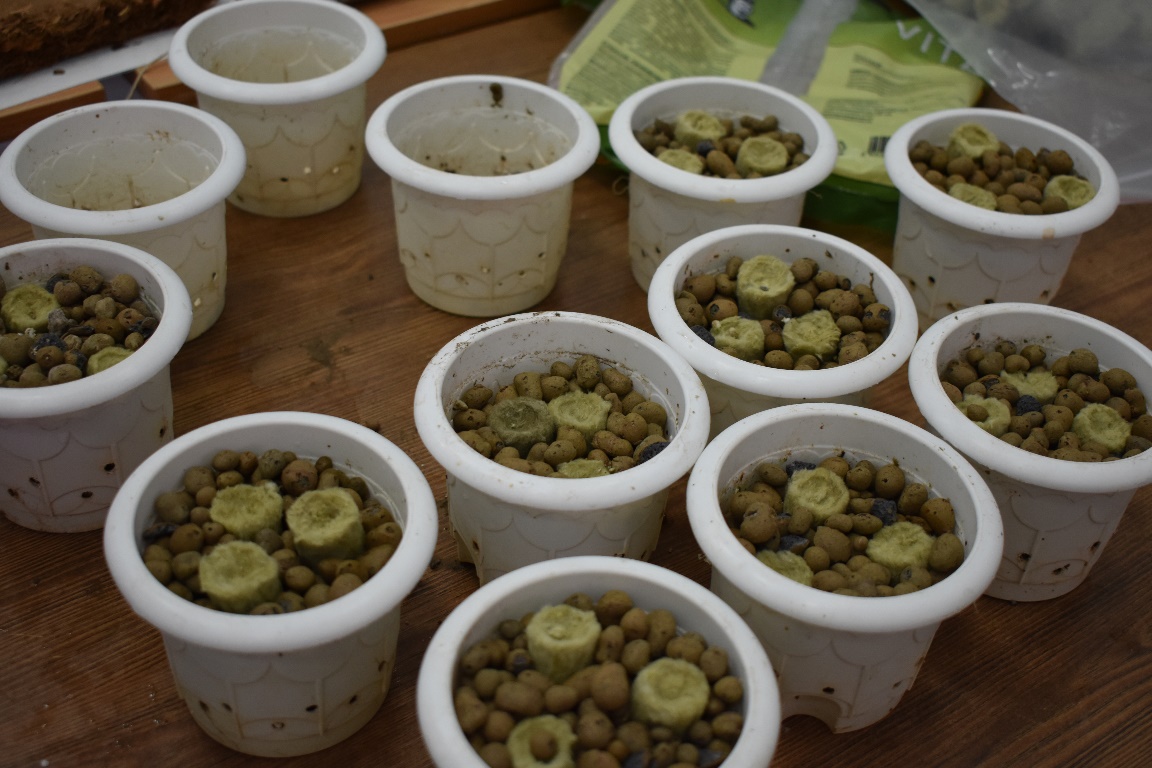 Фото 1,2. Субстрат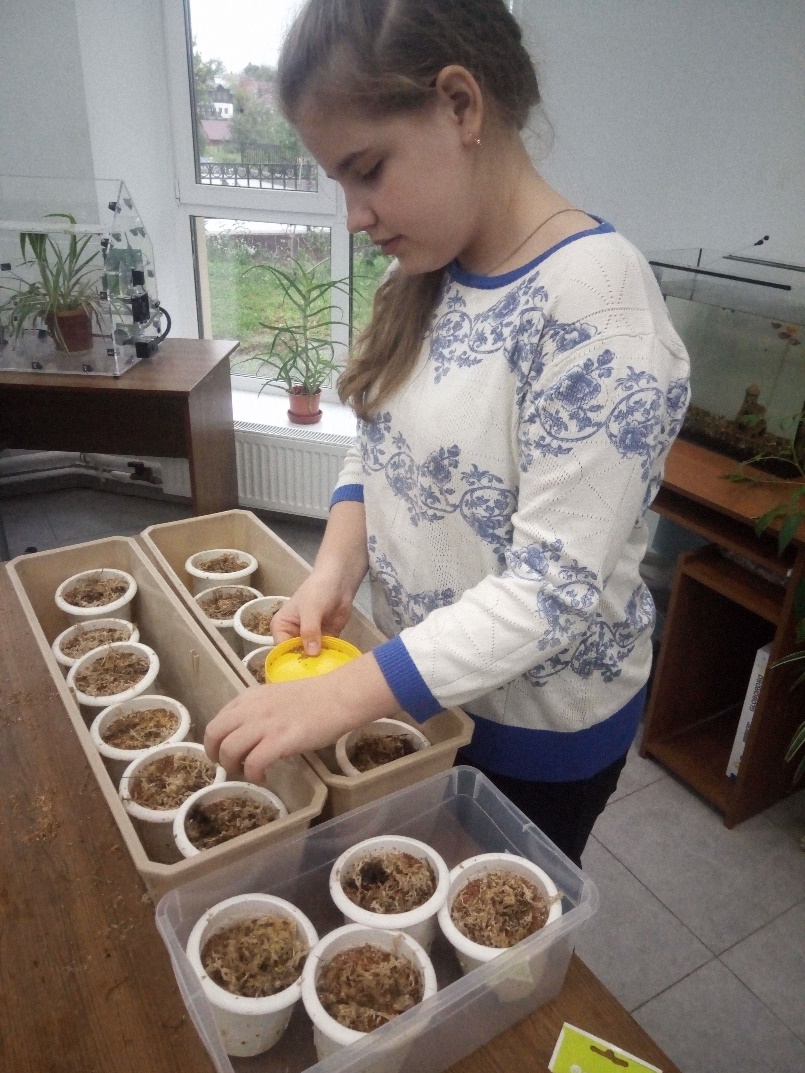 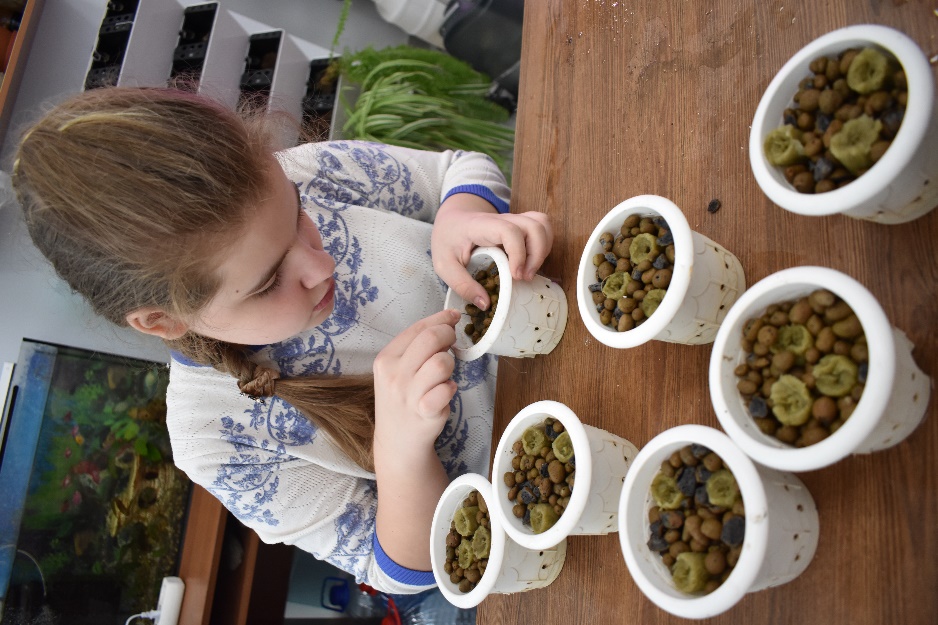 Фото 3,4. Посев семян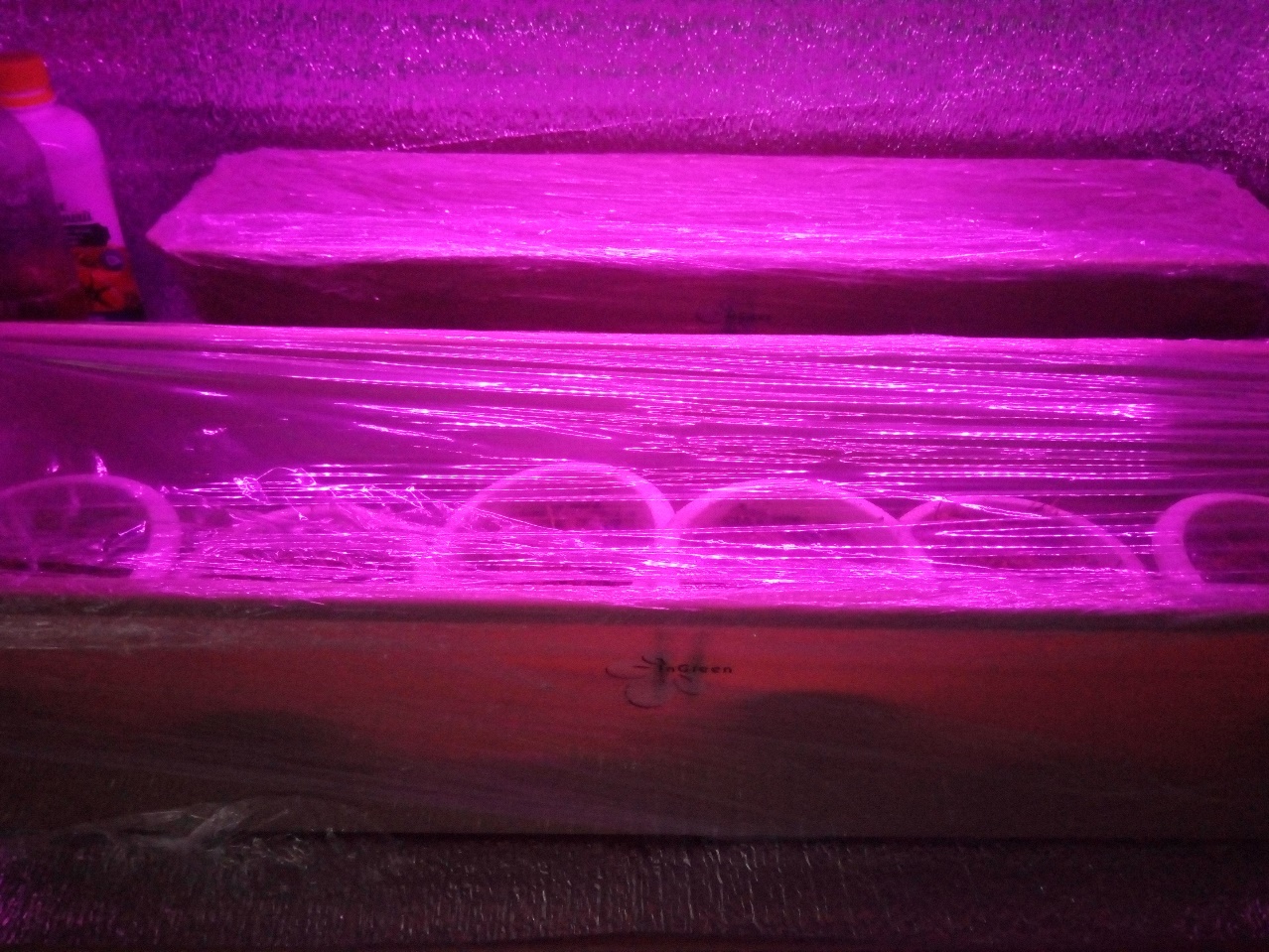 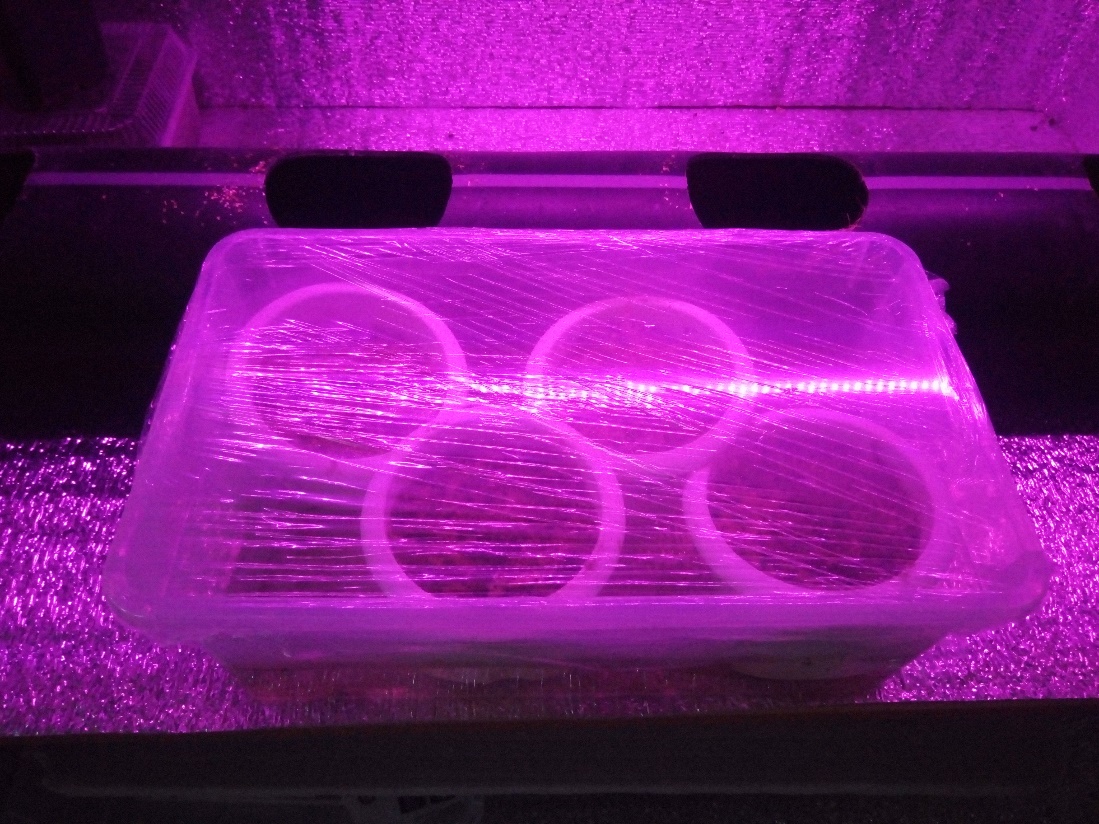 Фото 5,6. Досвечивание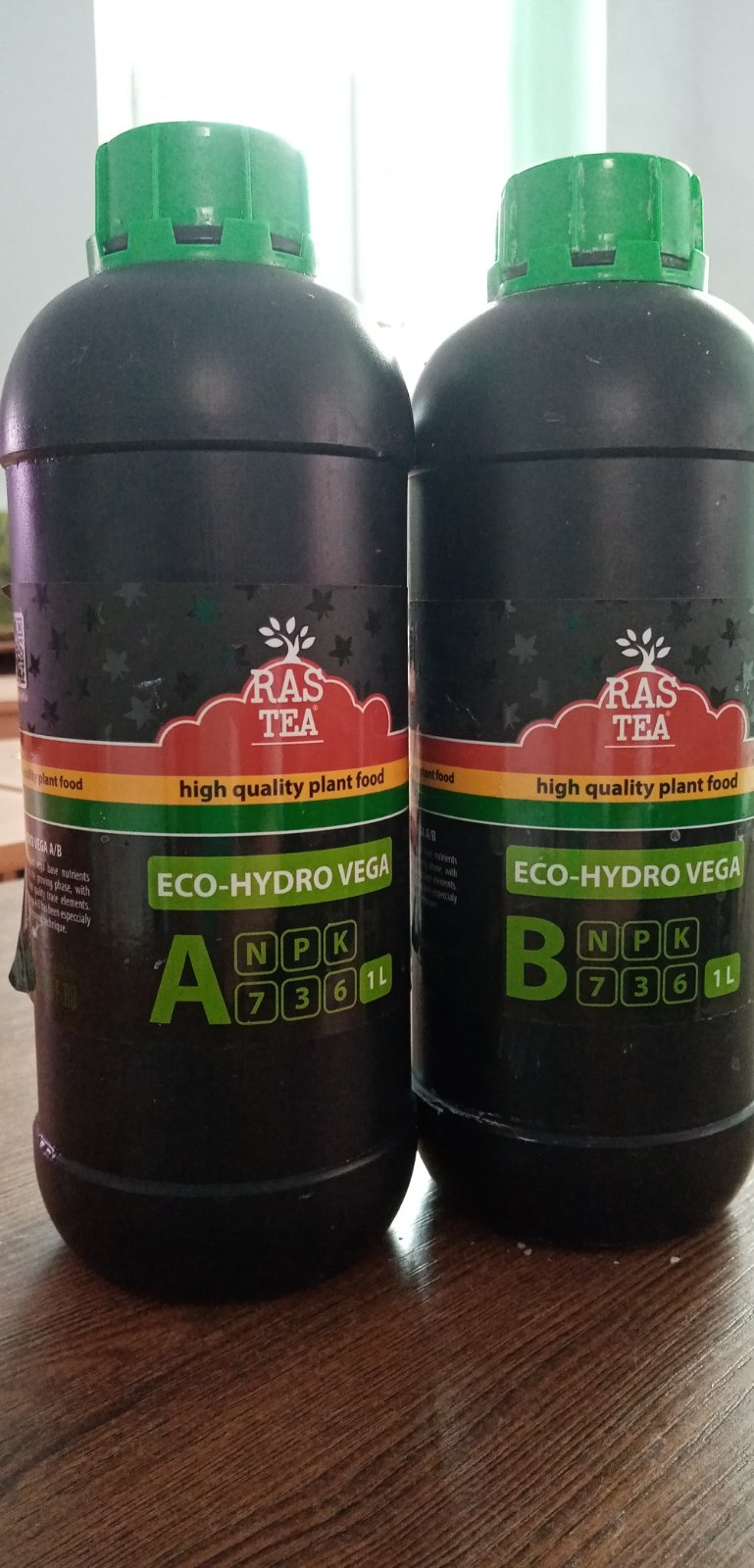 Фото 7. Питательные растворы.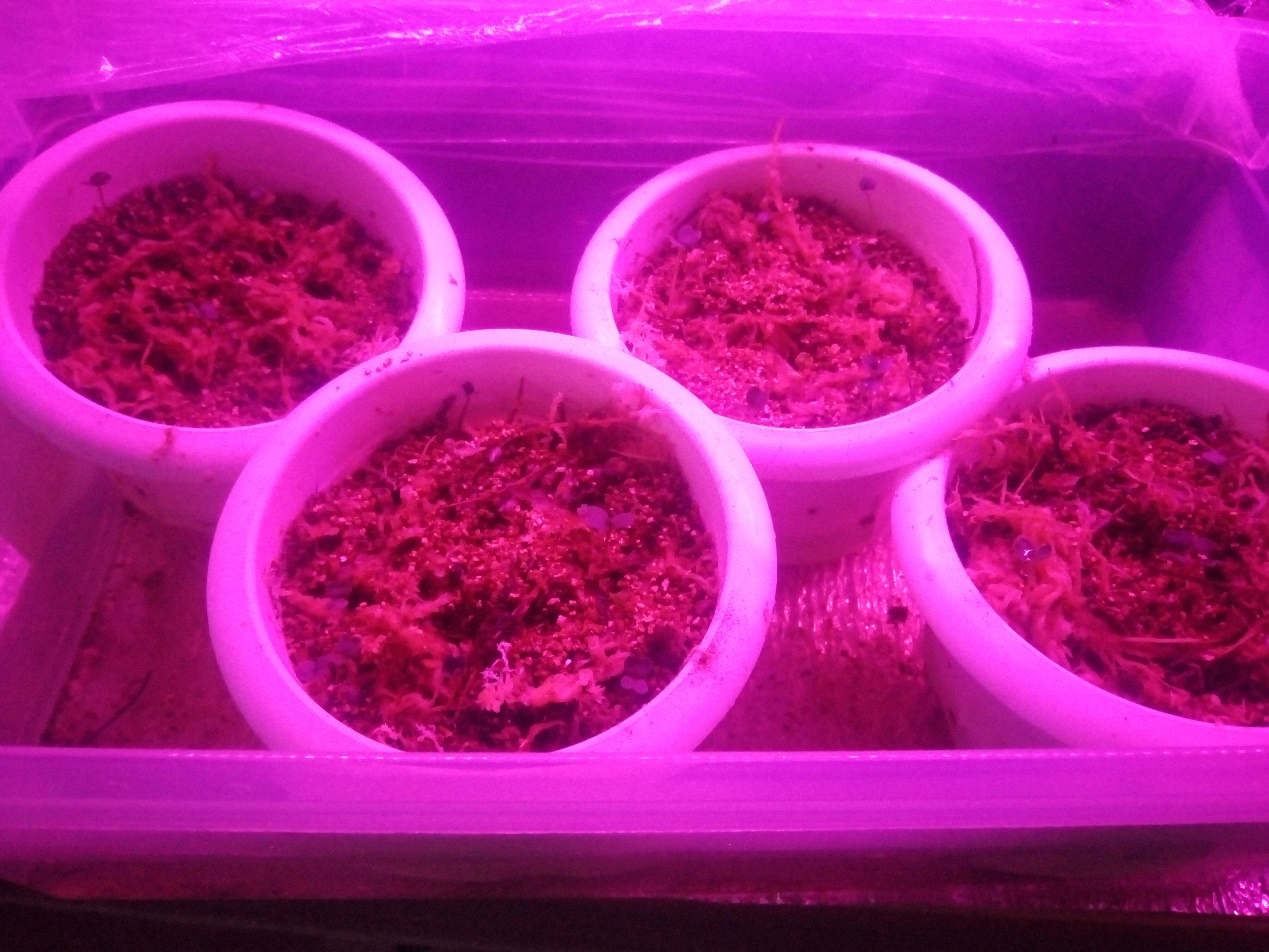 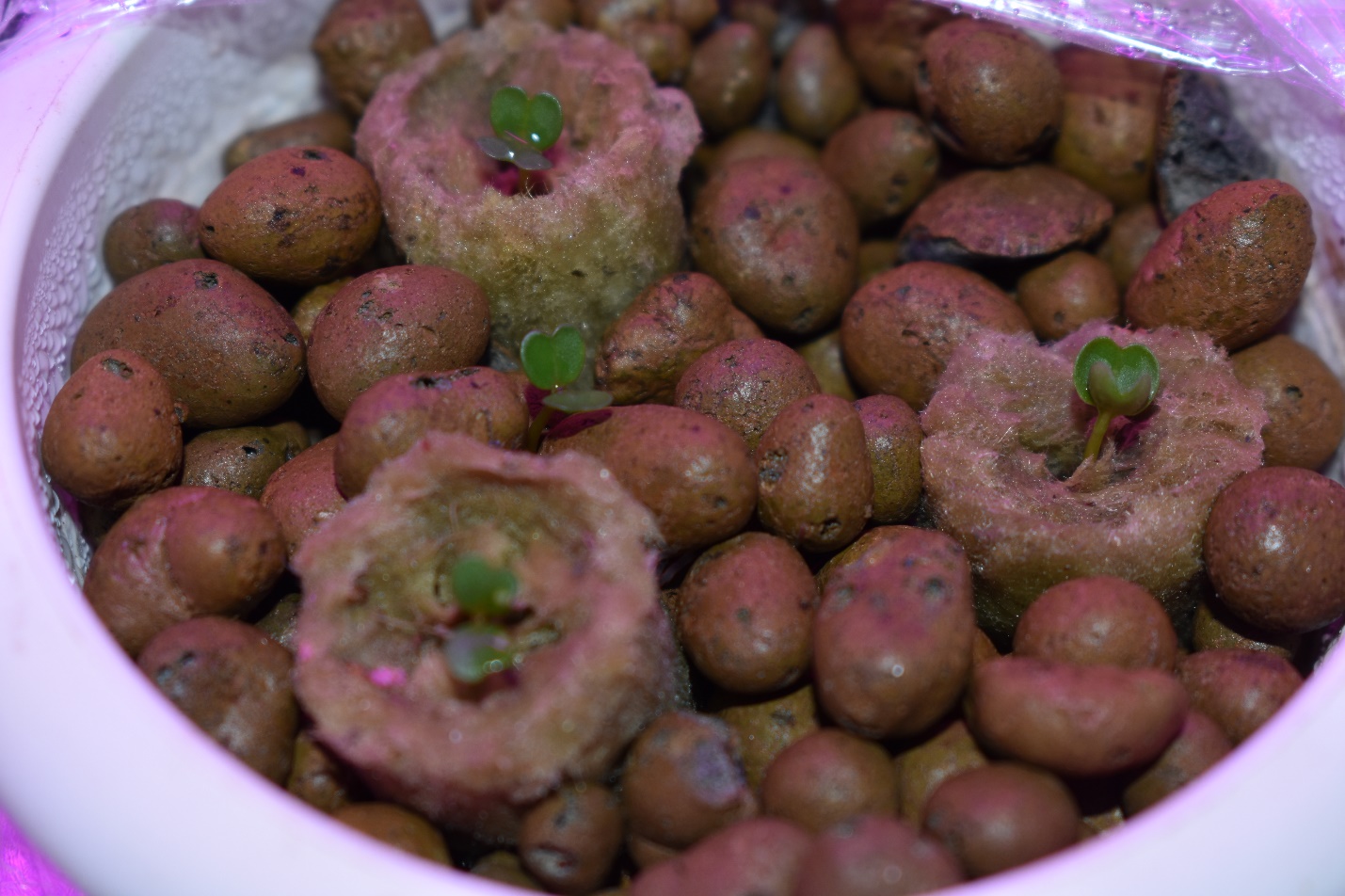 	Фото 8,9. Появление всходов.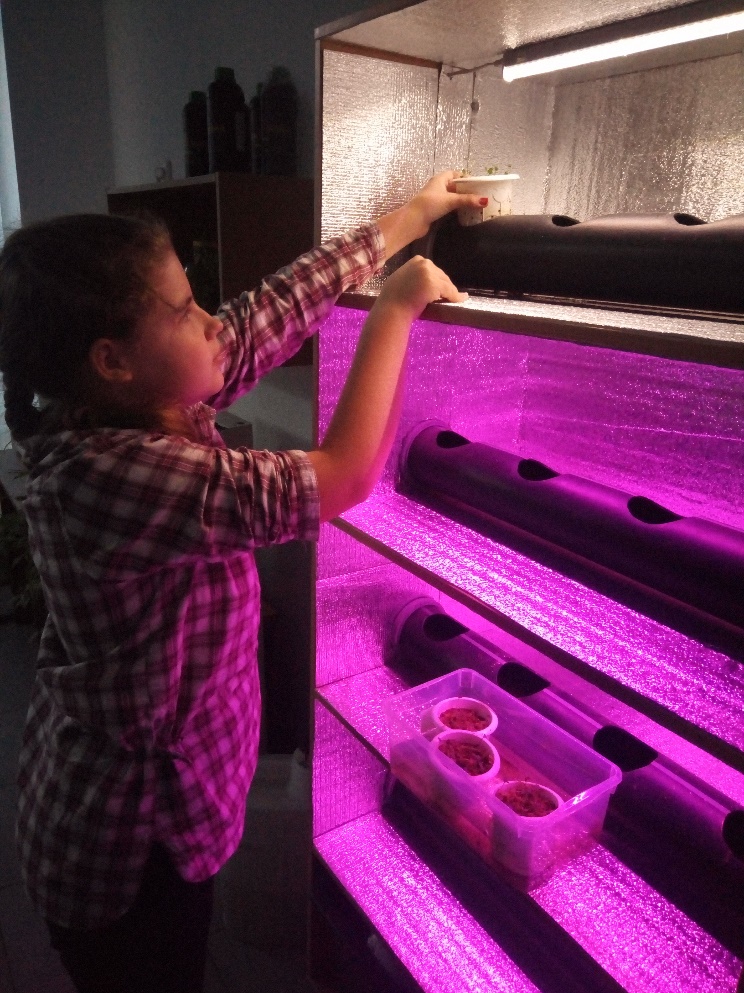 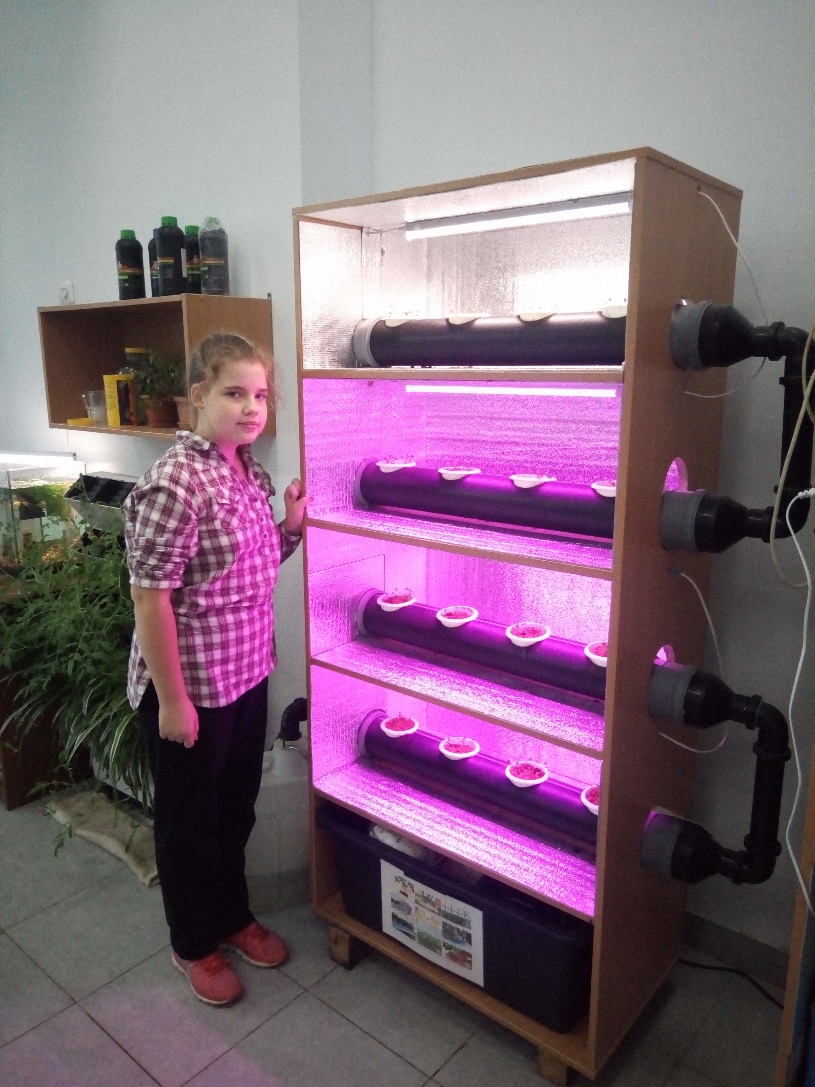 Фото 10,11. Установка рассады в гидропонную установку.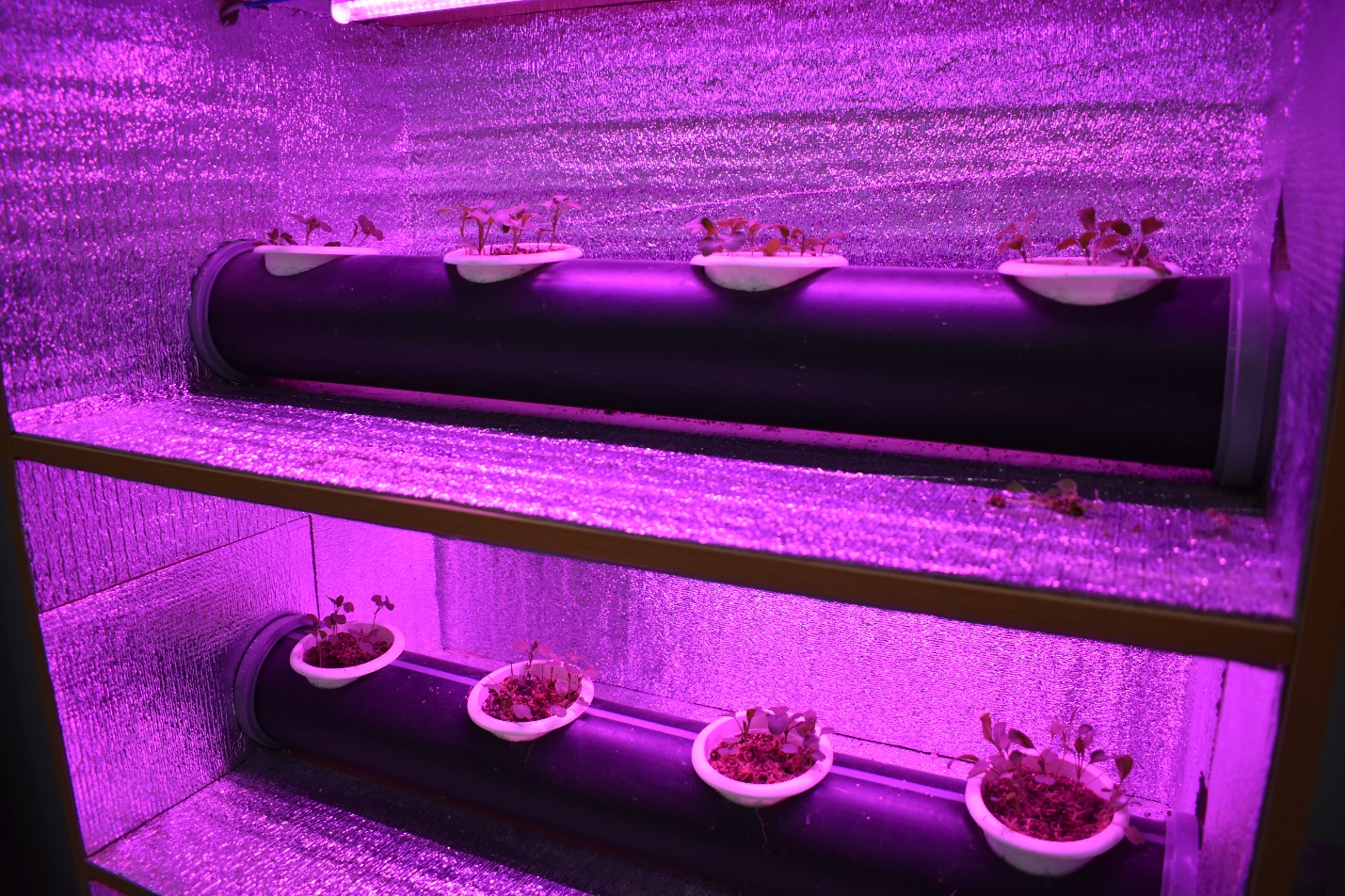 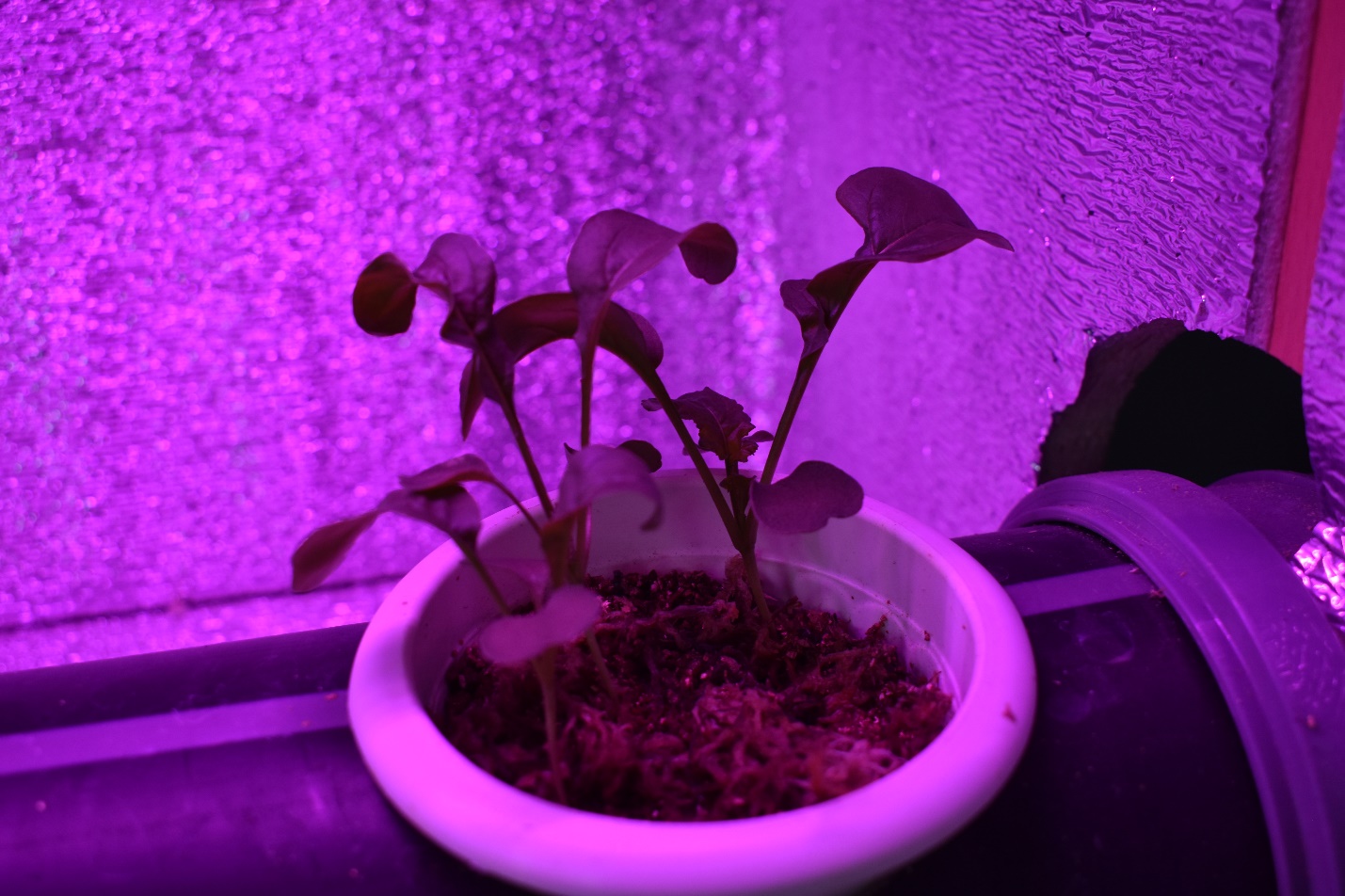 Фото 12,13. Руккола в фазе 2-4 настоящих листа.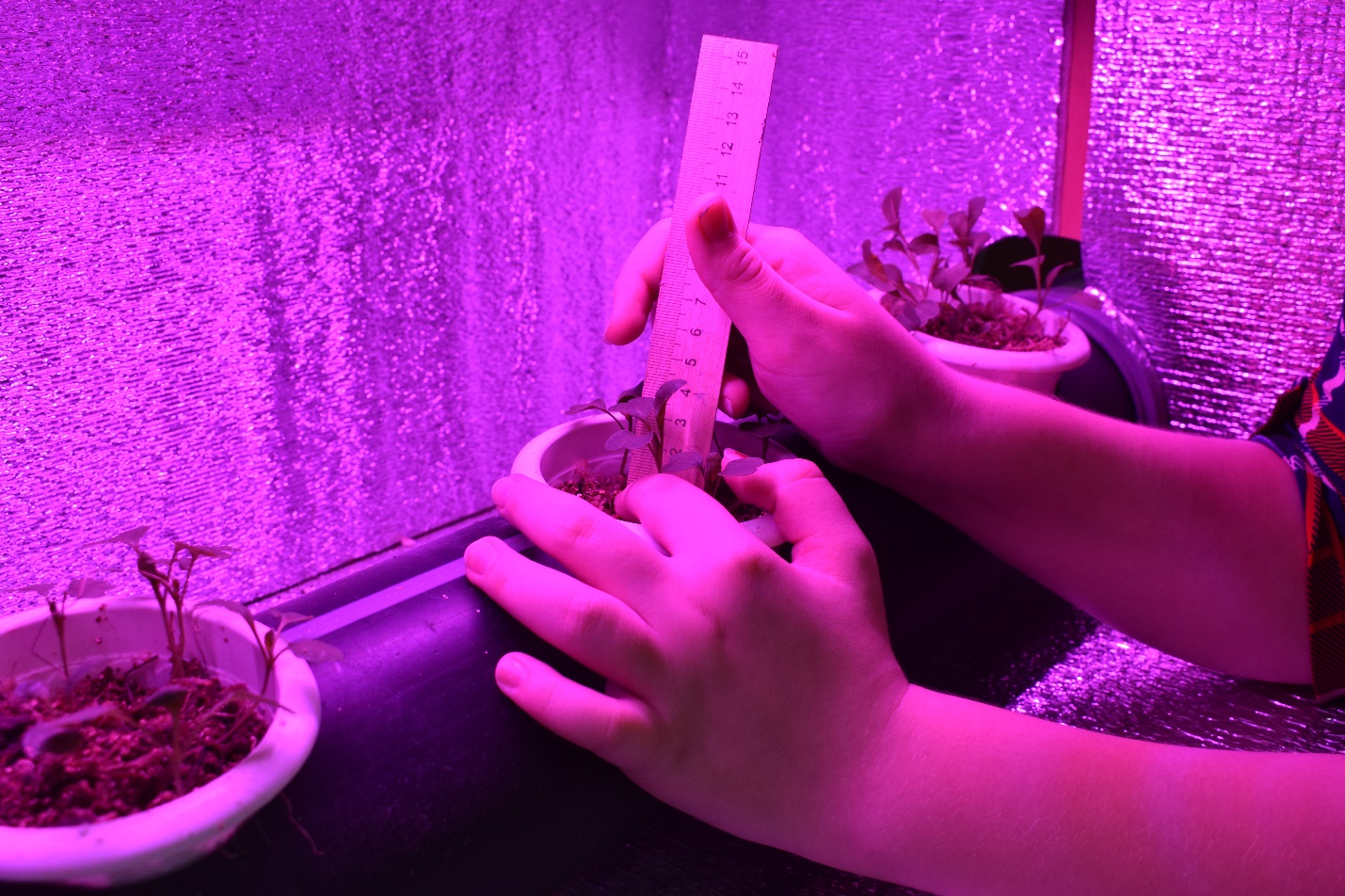 Фото 14. Снятие биометрических показателей. 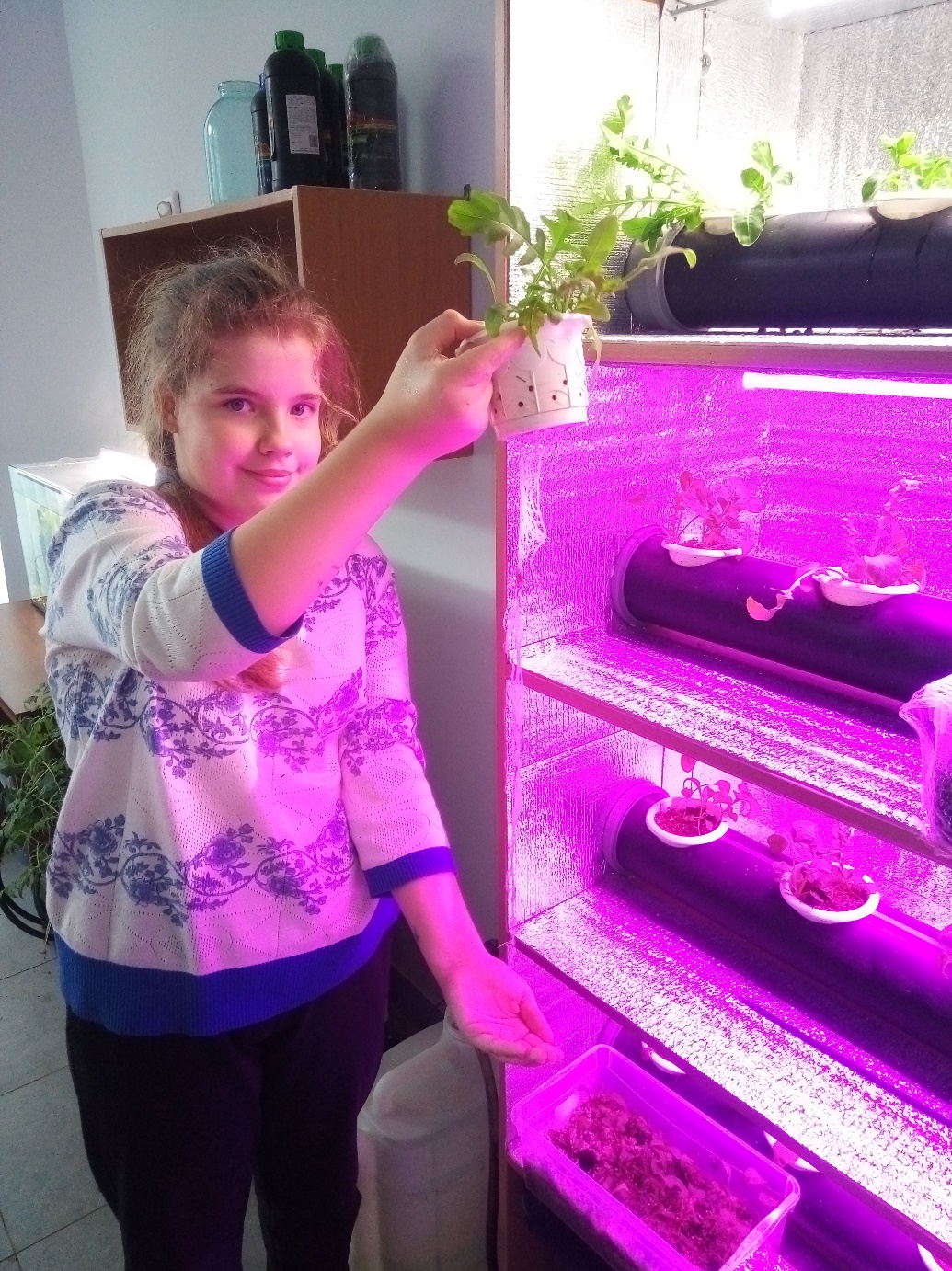 	Фото 15. Растения рукколы 28 сентября.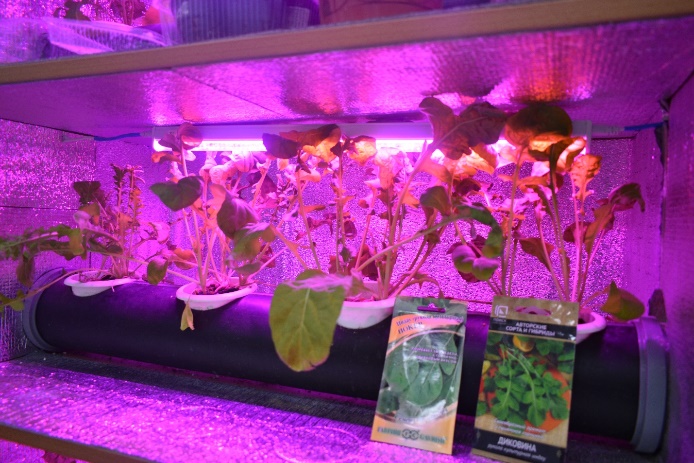 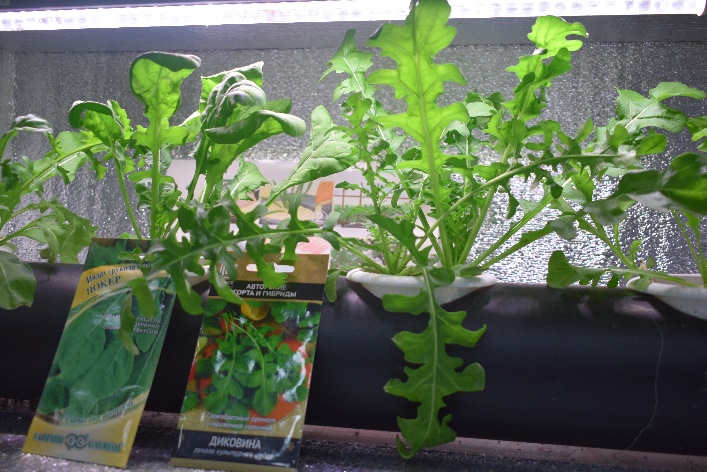 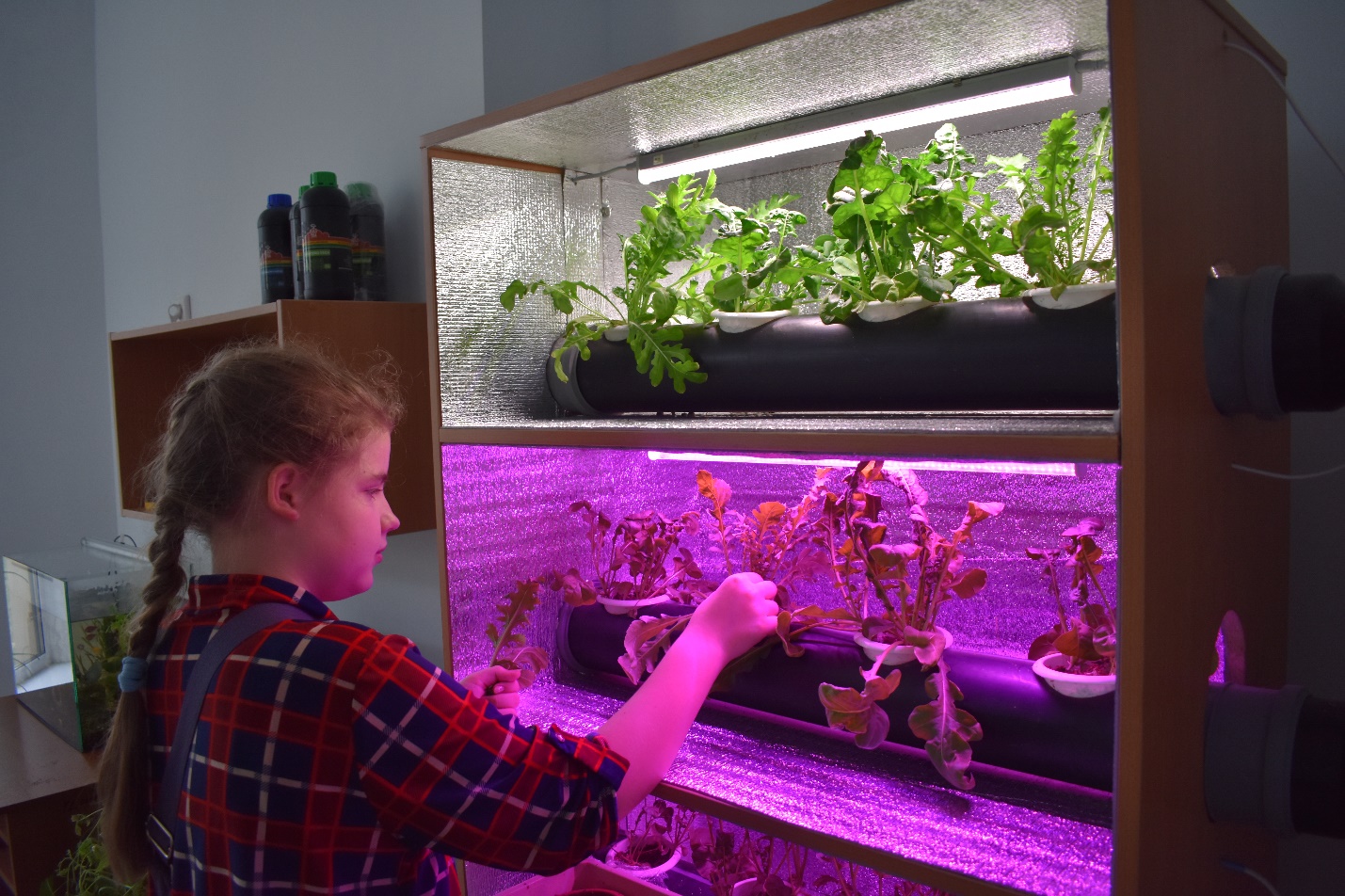 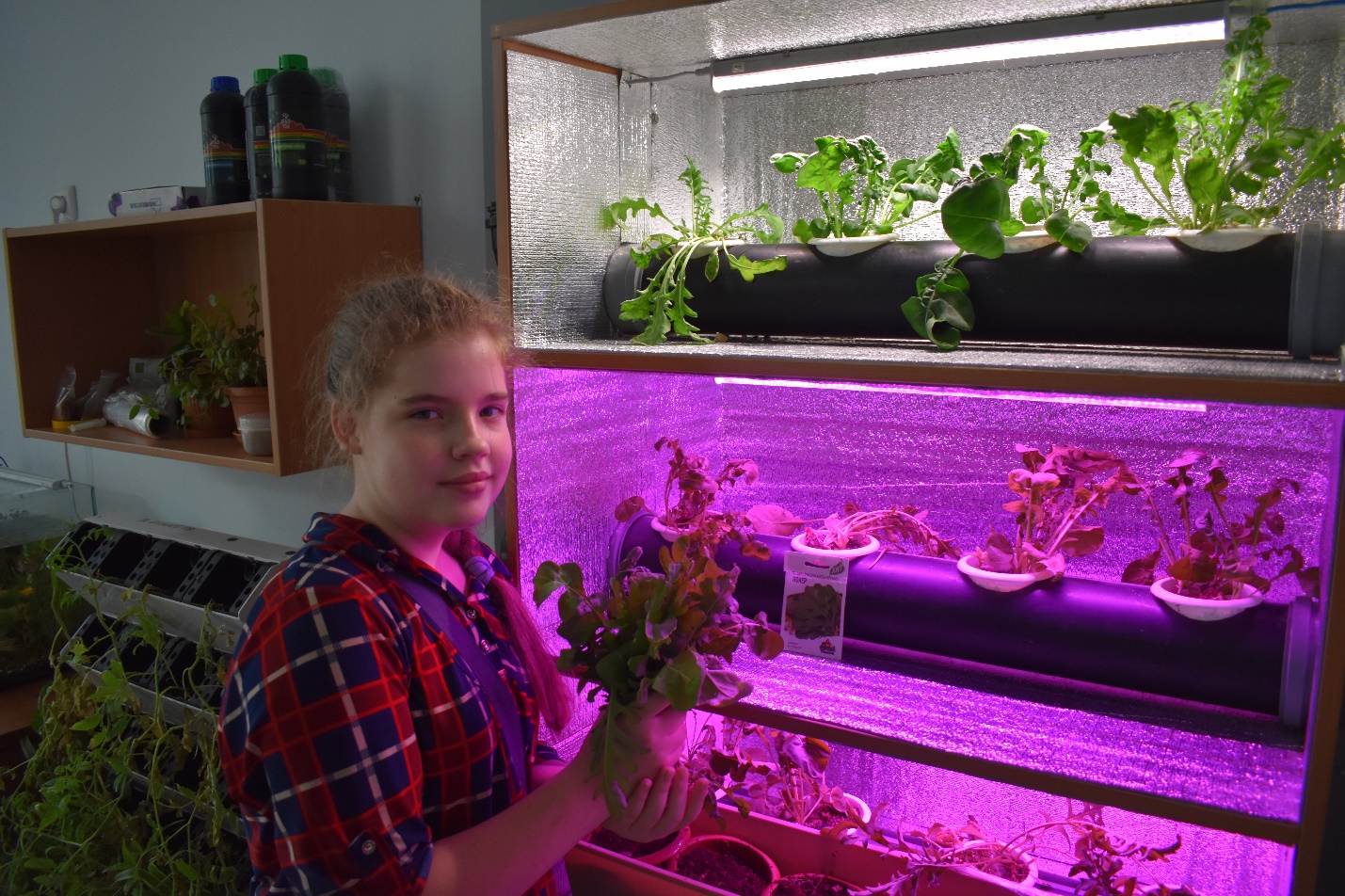 Фото 16-19. Сбор урожая.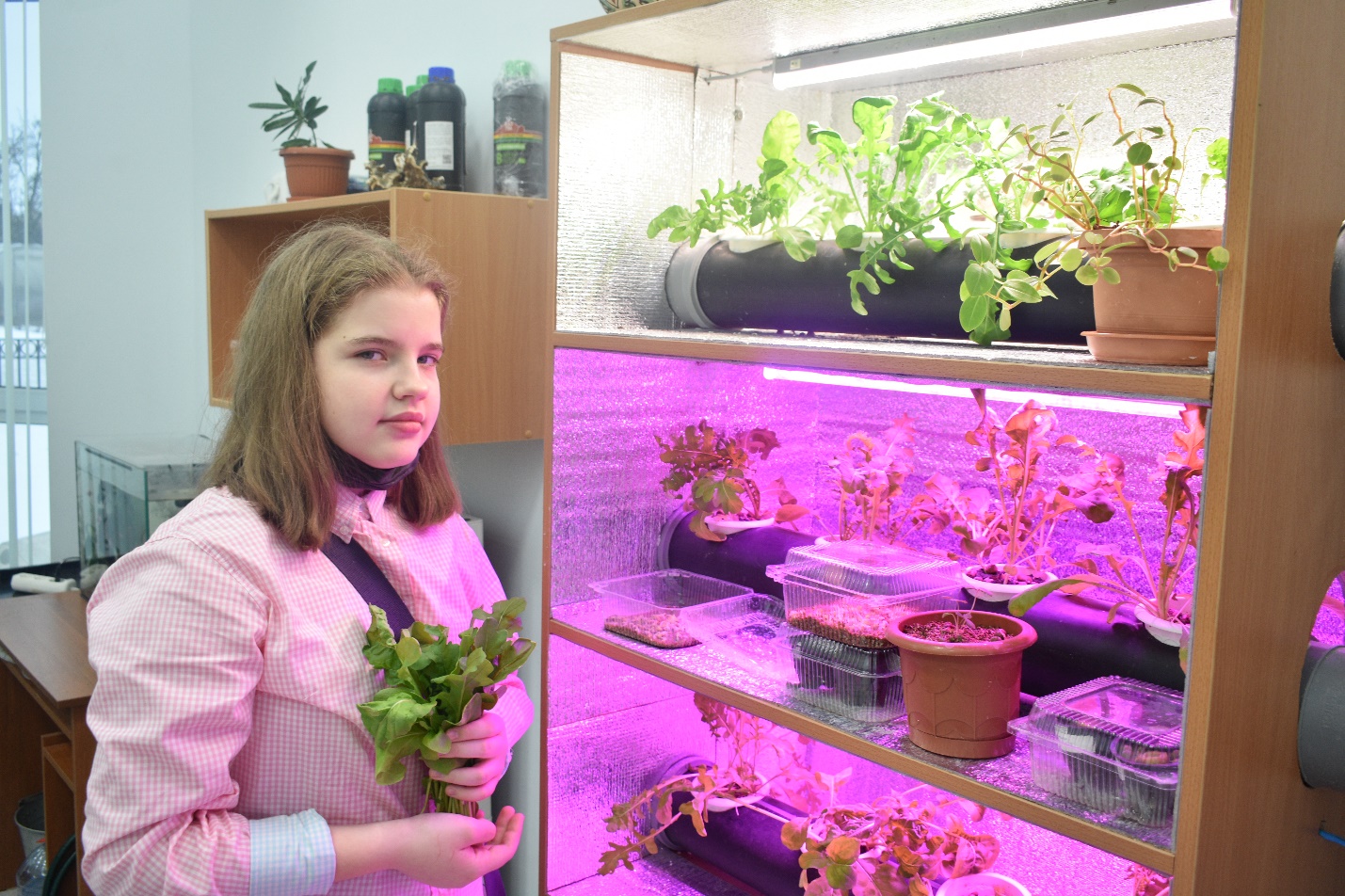 Плюсы МинусыЭкономичность – небольшой расход электроэнергии, раствора, дешевизна оборудования.Необходимость периодической замены раствора.Эффективность действия подкормок.Точность составления питательного раствора.Активный быстрый рост.Качественный подбор удобренийКомплектующиеСтоимость, руб.Стеллаж5000Труб ПВХ, соединительные трубки250Горшки, 16 шт.320Шланг, 2 м144Канистра на 20 л530Помпа-насос1450Утеплитель тепофол, утеплитель фольгированный, 2 м270Фитоламп,4 шт.2800Сетевой фильтр350Итого11 114№ п/пНаблюдаемые фазы, срокиНаблюдаемые фазы, срокиНаблюдаемые фазы, срокиНаблюдаемые фазы, срокиНаблюдаемые фазы, срокиНаблюдаемые фазы, срокиВарианта
опытаДата посева Появление
всходовПоявление
настоящего
листаВысота  растения Высота  растения,
Сбор
урожая1 вид субстратаПокер8.0909.0921.0921. 094,2 см28.0910,8 см08.1021,4 смДиковина8.0909.0918.096,7 см11,9 см28,6 см2 вид субстратаПокер27.1128.1117.1217.125,4 см21.1215,6 см24.1222,2 смДиковина27.1128.1115.097,8 см18,4 см29,8 смСортаДлина растения средняя, смДлина растения, смзаявленнаяКоличество листьев на растенииМасса растения средняя, гМасса растения, гзаявленнаяУрожайность, в гидропонной установке,   г/ м2 Урожайность, кг/м2 заявленная для традиционного способа выращивания1 вид субстратаПокер21,4 208,416,415-20787,21,0-1,3Диковина28,618-2012,719,618-20940,81,72 вид субстратаПокер22,22010,520,615-20988,81,0-1,3Диковина29,818-2014,323,118-201108,8 1,7Показатель1 вид субстрата1 вид субстрата2 вид субстрата2 вид субстратаПоказательПокер ДиковинаПокерДиковинаДоход от реализации, руб.1102,11317,11384,31552,3Чистый доход, руб.544,9759,9780,2948,2Рентабельность, %97,8136,4129,1156,9